PRESS RELEASEWürth Elektronik at embedded worldDevelopers PartnerWaldenburg (Germany), June 15, 2022— Würth Elektronik, manufacturer of electronic and electromechanical components, will be presenting its portfolio and related services to developers at the embedded world Exhibition & Conference from June 21 to 23 at booth 110 in hall 2. Würth Elektronik, known for delivering from stock without minimum order quantities and providing free samples of its components. Offers developers support in selecting suitable solutions, advice on EMC issues, and even design-in support if required. The "Wireless Connectivity and Sensors" division is expecting great interest from trade show visitors, as its products are particularly suitable for IoT applications.Würth Elektronik’s MEMS-based sensors for temperature, humidity, pressure and acceleration feature intelligent on-chip interrupt functions, compact designs, and optimized power consumption in various modes. Combined with the manufacturer's wireless modules, sensor networks can be implemented in the smart factory or smart building sector.A topic from the optoelectronics field will be demonstrated with the "HortiRack", a small vertical farming ecosystem. Würth Elektronik specializes in plant cultivation applications with LEDs of special light wavelengths and is conducting its own research on controlling plant growth through "light recipes" to promote this technology.Workshop and Partner CompaniesEach day, Würth Elektronik will feature a different semiconductor manufacturer as a guest at its booth, including STMicroelectronics on June 21, onsemi on June 22, and on June 23, ROHM Semiconductor. Electromagnetic compatibility, the topic that made Würth Elektronik popular, is also a subject at embedded world. Dr. Heinz Zenkner, Application Engineer with Würth Elektronik as well as a publicly appointed and certified expert for EMC, will be offering a workshop on "Industrial Interfaces under EMC Aspects" on June 21, 2022, from 10 a.m. to 1 p.m. (Hall 6, Workshop 2).Available imagesThe following images can be downloaded from the Internet in printable quality: https://kk.htcm.de/press-releases/wuerth/About the Würth Elektronik eiSos GroupWürth Elektronik eiSos Group is a manufacturer of electronic and electromechanical components for the electronics industry and a technology company that spearheads pioneering electronic solutions. Würth Elektronik eiSos is one of the largest European manufacturers of passive components and is active in 50 countries. Production sites in Europe, Asia and North America supply a growing number of customers worldwide. The product range includes EMC components, inductors, transformers, RF components, varistors, capacitors, resistors, quartz crystals, oscillators, power modules, Wireless Power Transfer, LEDs, sensors, connectors, power supply elements, switches, push-buttons, connection technology, fuse holders and solutions for wireless data transmission.The unrivaled service orientation of the company is characterized by the availability of all catalog components from stock without minimum order quantity, free samples and extensive support through technical sales staff and selection tools. Würth Elektronik is part of the Würth Group, the world market leader for assembly and fastening technology. The company employs 8,000 staff and generated sales of 1.09 Billion Euro in 2021.Würth Elektronik: more than you expect!Further information at www.we-online.com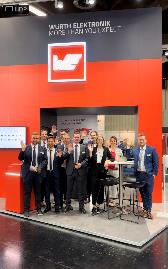 Image source: Würth Elektronik The Würth Elektronik trade fair team is looking forward to meeting visitors
Further information:Würth Elektronik eiSos GmbH & Co. KG
Sarah Hurst
Max-Eyth-Strasse 1
74638 Waldenburg
GermanyPhone: +49 7942 945-5186
E-mail: sarah.hurst@we-online.dewww.we-online.comPress contact:HighTech communications GmbH
Brigitte Basilio
Brunhamstrasse 21
81249 Munich
GermanyPhone: +49 89 500778-20
Telefax: +49 89 500778-77 
E-mail: b.basilio@htcm.dewww.htcm.de 